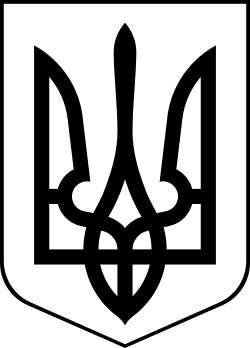 УкраїнаМЕНСЬКА МІСЬКА РАДАЧернігівська область(друга сесія восьмого скликання)РІШЕННЯ23 грудня 2020 року	№ 48Про затвердження програми щодо попередження дитячої безпритульності та бездоглядності, розвитку сімейних форм виховання дітей-сиріт, дітей, позбавлених батьківського піклування, на 2018-2022 роки «Діти Менщини» в новій редакціїЗ метою створення належних умов для забезпечення реалізації права кожної дитини на виховання в сімейному середовищі, попередження дитячої бездоглядності, безпритульності та соціального сирітства та розглянувши Програму щодо попередження дитячої безпритульності та бездоглядності, розвитку сімейних форм виховання дітей-сиріт, дітей, позбавлених батьківського піклування, на 2018-2022 роки «Діти Менщини» в новій редакції, керуючись ст. 52 Закону України «Про місцеве самоврядування в Україні», виконавчий комітет Менської міської ради,ВИРІШИВ:1. Затвердити  Програму  щодо попередження дитячої безпритульності та бездоглядності, розвитку сімейних форм виховання дітей-сиріт, дітей, позбавлених батьківського піклування, на 2018-2022 роки «Діти Менщини» в новій редакції згідно додатку до даного рішення - додається.2. Фінансовому управлінню міської ради передбачити кошти в проекті бюджету на 2021 - 2022   роки на реалізацію програми.3. Контроль за виконанням рішення покласти на постійну комісію з питань планування, фінансів, бюджету та соціально-економічного розвитку Менської міської ради.Міський голова	Г.А. Примаков Додаток  до рішення 2 сесії Менської міської ради 8 скликання від 23.12.2020 р. «Про затвердження програми щодо попередження дитячої безпритульності та бездоглядності, розвитку сімейних форм виховання дітей-сиріт, дітей, позбавлених батьківського піклування, на 2018-2022 роки «Діти Менщини» в новій редакції» №48Програма попередження дитячої безпритульності та бездоглядності, розвитку сімейних форм виховання дітей-сиріт, дітей, позбавлених батьківського піклування, на 2018-2022 роки «Діти Менщини» (нова редакція)м. Мена2020 рікЗмістПАСПОРТПрограми попередження дитячої безпритульності та бездоглядності, розвитку сімейних форм виховання дітей-сиріт, дітей, позбавлених батьківського піклування, на 2018-2022 роки «Діти Менщини»1. Визначення проблеми, на розв’язання якої спрямована ПрограмаНа сучасному етапі розвитку українського суспільства посилення соціально-правового захисту дітей є одним із пріоритетних напрямків здійснення державної соціальної політики та важливою умовою інтеграції до Європейської спільноти. Це зобов’язує усі органи влади працювати в інтересах дітей.Для забезпечення виконання завдань державної політики у сфері охорони дитинства діяльність Менської міської ради спрямовується на захист прав, свобод та інтересів дітей, запобігання їх бездоглядності та безпритульності, соціальному сирітству, розвиток сімейних форм виховання дітей-сиріт та дітей, позбавлених батьківського піклування.На сьогодні найбільш соціально вразливими є сім'ї з дітьми, батьки яких з певних причин не можуть забезпечити належного утримання та догляду за дитиною, ухиляються від виконання батьківських обов’язків. Часто такі діти стають жертвами насилля та злочинів, залучаються до протиправної діяльності.Їх життю і здоров’ю постійно загрожує небезпека.Для запобігання подібним негативним проявам у дитячому середовищі в районі налагоджена системна профілактична робота, що включає проведення заходів із своєчасної діагностики ознак сімейного неблагополуччя, профілактичної роботи з батьками, організацію надання необхідної соціальної, психологічної, педагогічної та медичної допомоги дітям.Особливої уваги та турботи з боку суспільства, всіх державних органів та недержавних організацій потребують діти-сироти та діти, позбавлені батьківського піклування.Незважаючи на те, що кількість таких дітей  постійно зменшується, актуальним залишається питання їх влаштування до сімейних форм виховання (усиновлення, опіка, піклування, прийомні сім’ї, дитячі будинки сімейного типу), пошуку нових батьків, створення умов для зростання кожного маленького українця у колі сім'ї.Тому актуальними залишаються питання:підвищення ефективності діяльності органів опіки та піклування, закладів соціального захисту дітей, спрямованої на профілактику бездоглядності та безпритульності дітей;подальшого розвитку в  територіальній громаді форм сімейного виховання дітей-сиріт та дітей, позбавлених батьківського піклування, їх усиновлення, влаштування під опіку, піклування, розгалуження мережі прийомних сімей та дитячих будинків сімейного типу, запровадження послуги патронату, що є ефективним засобом боротьби з дитячою бездоглядністю та безпритульністю.2. Мета ПрограмиМетою програми є створення належних умов для забезпечення реалізації права кожної дитини на виховання в сімейному середовищі, попередження дитячої бездоглядності, безпритульності та соціального сирітства.Пріоритетними напрямками в реалізації заходів Програми визначено:удосконалення діяльності органів опіки та піклування в напрямку раннього виявлення сімей з дітьми, які перебувають у складних життєвих обставинах, спрямованих на підвищення їх соціальної захищеності, економічної спроможності та зміцнення батьківського виховного потенціалу, надання їм необхідних соціальних послуг;подальший розвиток сімейних форм виховання дітей-сиріт та дітей, позбавлених батьківського піклування, створення умов для влаштування дітей у сім’ї, запровадження в громаді послуги патронату;удосконалення механізму взаємодії місцевих органів влади з питань здійснення контролю за умовами утримання і виховання дітей у сім’ях, де батьки неналежним чином виконують свої батьківські обов’язки,  у сім’ях усиновлювачів, опікунів, піклувальників, прийомних батьків, батьків-вихователів.3. Обґрунтування шляхів і засобів розв'язання проблеми, обсягів та джерел фінансування, строки та етапи виконання ПрограмиПрийняття цієї Програми дозволить підвищити рівень здійснення соціального захисту дітей, особливо дітей, які опинились у складних життєвих обставинах, дітей-сиріт та дітей, позбавлених батьківського піклування, забезпечення їх прав, свобод і законних інтересів, у тому числі на безпечні умови виховання та проживання в сімейному оточенні.Програма передбачає протягом 2018-2022 років здійснити комплекс заходів, спрямованих на поліпшення становища дітей, їх фізичного, інтелектуального і духовного розвитку шляхом:підтримки сімей, які взяли на виховання дітей-сиріт та дітей, позбавлених батьківського піклування, сімей і дітей соціально незахищених категорій, сімей, які перебувають у складних життєвих обставинах;збільшення кількості прийомних сімей та дитячих будинків сімейного типу, сприяння їх ефективній діяльності;запровадження в громаді послуги патронату;зменшення кількості дітей, які перебувають в закладах інституційного догляду;проведення спільних профілактичних рейдів та операцій для своєчасного виявлення бездоглядних та безпритульних дітей, їх влаштування до закладів соціального захисту дітей;підвищення рівня взаємодії між службою у справах дітей, закладами освіти, охорони здоров’я, соціального захисту населення, правоохоронними органами, центром соціальних служб з питань соціальної підтримки сімей з дітьми, подолання дитячої бездоглядності та безпритульності, здійснення соціального захисту дітей-сиріт та дітей, позбавлених батьківського піклування;проведення перевірок діяльності органів опіки та піклування, закладів для дітей-сиріт і дітей, позбавлених батьківського піклування, щодо забезпечення ними захисту прав дітей;підвищення поінформованості населення з питань реалізації прав, свобод та законних інтересів дітей, розвитку сімейних форм виховання дітей-сиріт та дітей, позбавлених батьківського піклування, послуги патронату в результаті проведення інформаційних кампаній в мережі Інтернет та ЗМІ, виготовлення та поширення соціальної реклами, інформаційних матеріалів тощо.Програма є довгостроковою та розроблена на період до 2022 року, передбачає два етапи виконання: І-й етап й– 2018-2019 роки; ІІ-й – 2020-2022 роки.Фінансове забезпечення заходів Програми здійснюється за рахунок коштів бюджету Менської міської територіальної громади та інших джерел, не заборонених чинним законодавством. При цьому обсяг коштів визначається органами виконавчої влади та місцевого самоврядування під час формування бюджету з урахуванням фінансових можливостей та може змінюватись в процесі виконання бюджету при внесенні змін до нього.Ресурсне забезпечення Програми та строки її виконання наведено у додатку 1.4. Завдання, заходи реалізації Програми та результативні показникиПротягом 2018-2022 років планується реалізувати завдання та здійснити такі заходи:запобігання дитячій бездоглядності та безпритульності дітей, а саме:своєчасно виявляти дітей, які залишились без догляду або піклування батьків, безпритульних та покинутих батьками дітей, забезпечувати їх влаштування до центрів соціально-психологічної реабілітації дітей, патронатних сімей;встановлювати статус дитини-сироти або дитини, позбавленої батьківського піклування, не пізніше як через два місяці після виявлення дитини, яка залишилася без батьківського піклування;удосконалення процесу реабілітації бездоглядних та безпритульних дітей та їхніх сімей, дітей, які опинилися у складних життєвих обставинах, а саме:запроваджувати інноваційні методики надання соціальних послуг сім'ям з дітьми;розвивати форми роботи з батьками дітей, які перебувають у центрах соціально-психологічної реабілітації дітей, у закладах інституційного догляду, батьками, які ухиляються від виконання батьківських обов'язків;запроваджувати нові соціальні послуги для сімей з дітьми, які опинились у складних життєвих обставинах;розвиток сімейних форм виховання дітей-сиріт та дітей, позбавлених батьківського піклування (усиновлення, опіка, піклування, створення дитячих будинків сімейного типу, прийомних сімей), запровадження послуги патронату, для чого:збільшити питому вагу дітей-сиріт та дітей, позбавлених батьківського піклування, охоплених сімейними формами виховання, у 2018 році – до 87%, у 2019 – до 89%, у 2020 – до 91%; у 2021 до 93%, у 2022 – до 95%.забезпечити доступ населення до повної та об’єктивної інформації з питань влаштування дітей-сиріт та дітей, позбавлених батьківського піклування, до сімейних форм виховання,  використовуючи можливості інтернет-ресурсів та ЗМІ;інформувати населення та здійснювати пошук, направлення на навчання кандидатів у патронатні вихователі.5. Координація та контроль за ходом виконання ПрограмиБезпосередній контроль за реалізацією заходів Програми здійснює служба у справах дітей міської ради та постійна комісія з питань освіти, культури, молоді, фізкультури і спорту Менської міської ради.6. Ресурсне забезпечення Програми попередження дитячої безпритульності та бездоглядності, розвитку сімейних форм виховання дітей-сиріт, дітей, позбавлених батьківського піклування, на 2018-2022 роки «Діти Менщини»7. Напрями діяльності та заходиПрограми попередження дитячої безпритульності та бездоглядності, розвитку сімейних форм виховання дітей-сиріт, дітей, позбавлених батьківського піклування, на 2018-2022 роки «Діти Менщини»1.Паспорт Програми попередження дитячої безпритульності та бездоглядності, розвитку сімейних форм виховання дітей-сиріт, дітей, позбавлених батьківського піклування, на 2018-2022 роки «Діти Менщини».2.Визначення проблеми, на розв’язання якої спрямована Програма.3.Мета Програми.4.Обґрунтування шляхів і засобів розв’язання проблеми, обсягів та джерел фінансування, строки та етапи виконання Програми.5.Завдання, заходи реалізації Програми та результативні показники.6.Координація та контроль за ходом виконання Програми.7.Додаток 1. Ресурсне забезпечення Програми.8.Додаток 2. Напрями діяльності та заходи Програми.1.Ініціатор розроблення ПрограмиМенська міська рада2.Дата, номер і назва розпорядчого документа органу виконавчої влади про розроблення ПрограмиЗакони України: «Про соціальні послуги», «Про органи і служби у справах дітей та спеціальні установи для дітей» від 24 січня 1995 року № 20/95-ВР, «Про забезпечення організаційно-правових умов соціального захисту дітей-сиріт та дітей, позбавлених батьківського піклування» від 13 січня 2005 року 
№ 2342-IV, Указ Президента України від 25 серпня 2015 року № 501/2015 «Про затвердження Національної стратегії у сфері прав людини»3.Розробник ПрограмиКомунальна установа «Менський міський центр соціальних служб»  Менської міської ради, служба у справах дітей Менської міської ради4.Співрозробники  Програми - 5.Відповідальний виконавець Програми6.Учасники ПрограмиКомунальна установа «Менський міський центр соціальних служб» Менської міської ради, служба у справах дітей Менської міської ради, виконавчий комітет міської ради7.Термін реалізації Програми2018-2022 роки7.1.Етапи виконання ПрограмиІ-ий етап: 2018 – 2020 рокиІІ-ий етап: 2021 – 2022 роки8.Перелік місцевих бюджетів, які беруть участь у виконанні ПрограмиБюджет Менської міської територіальної громади9.Загальний обсяг фінансових ресурсів, необхідних для реалізації Програми512,300 тис.грн.9.1.Коштів бюджету  територіальної громади328,650 тис.грн.9.2.Благодійні внески183,650 тис.грн.Обсяг коштів, які пропонується залучити на виконання ПрограмиЕтапи виконання ПрограмиЕтапи виконання ПрограмиЕтапи виконання ПрограмиЕтапи виконання ПрограмиЕтапи виконання ПрограмиУсього витрат на виконання ПрограмиОбсяг коштів, які пропонується залучити на виконання ПрограмиІІІІІІІІУсього витрат на виконання ПрограмиОбсяг коштів, які пропонується залучити на виконання Програми20182019202020212022Усього витрат на виконання ПрограмиОбсяг ресурсів, всього, у тому числі:69,435 тис.грн142,365 тис.грн129,900 тис.грн80,30 тис.грн90,30 тис.грн512,300 тис.грн.Бюджет  територіальної громади69,435 тис.грн73,715 тис.грн74,900 тис.грн50,30 тис.грн60,30 тис.грн328,650 тис.грн.Благодійні внески-68,650 тис.грн55,00 тис.грн30,00 тис.грн30,00 тис.грн183,650 тис.грн.№Перелік заходів програмиПерелік заходів програмиПерелік заходів програмиСтрок виконання заходівСтрок виконання заходівВиконавціВиконавціДжерела фінансування Орієнтовні обсяги фінансування (вартість), тис.грн., у тому числі по роках:Орієнтовні обсяги фінансування (вартість), тис.грн., у тому числі по роках:Орієнтовні обсяги фінансування (вартість), тис.грн., у тому числі по роках:Орієнтовні обсяги фінансування (вартість), тис.грн., у тому числі по роках:Орієнтовні обсяги фінансування (вартість), тис.грн., у тому числі по роках:Орієнтовні обсяги фінансування (вартість), тис.грн., у тому числі по роках:Орієнтовні обсяги фінансування (вартість), тис.грн., у тому числі по роках:Орієнтовні обсяги фінансування (вартість), тис.грн., у тому числі по роках:Орієнтовні обсяги фінансування (вартість), тис.грн., у тому числі по роках:Очікуваний результатОчікуваний результатОчікуваний результат№Перелік заходів програмиПерелік заходів програмиПерелік заходів програмиСтрок виконання заходівСтрок виконання заходівВиконавціВиконавціДжерела фінансування Загальний обсяг20182019202020202021202220222022Очікуваний результатОчікуваний результатОчікуваний результат№Перелік заходів програмиПерелік заходів програмиПерелік заходів програмиСтрок виконання заходівСтрок виконання заходівВиконавціВиконавціДжерела фінансування Загальний обсягІ етапІ етапІ етапІ етапІІ етапІІ етапІІ етапІІ етапОчікуваний результатОчікуваний результатОчікуваний результат1. Запобігання соціальному сирітству, попередження бездоглядності та безпритульності серед дітей1. Запобігання соціальному сирітству, попередження бездоглядності та безпритульності серед дітей1. Запобігання соціальному сирітству, попередження бездоглядності та безпритульності серед дітей1. Запобігання соціальному сирітству, попередження бездоглядності та безпритульності серед дітей1. Запобігання соціальному сирітству, попередження бездоглядності та безпритульності серед дітей1. Запобігання соціальному сирітству, попередження бездоглядності та безпритульності серед дітей1. Запобігання соціальному сирітству, попередження бездоглядності та безпритульності серед дітей1. Запобігання соціальному сирітству, попередження бездоглядності та безпритульності серед дітей1. Запобігання соціальному сирітству, попередження бездоглядності та безпритульності серед дітей1. Запобігання соціальному сирітству, попередження бездоглядності та безпритульності серед дітей1. Запобігання соціальному сирітству, попередження бездоглядності та безпритульності серед дітей1. Запобігання соціальному сирітству, попередження бездоглядності та безпритульності серед дітей1. Запобігання соціальному сирітству, попередження бездоглядності та безпритульності серед дітей1. Запобігання соціальному сирітству, попередження бездоглядності та безпритульності серед дітей1. Запобігання соціальному сирітству, попередження бездоглядності та безпритульності серед дітей1. Запобігання соціальному сирітству, попередження бездоглядності та безпритульності серед дітей1. Запобігання соціальному сирітству, попередження бездоглядності та безпритульності серед дітей1. Запобігання соціальному сирітству, попередження бездоглядності та безпритульності серед дітей1. Запобігання соціальному сирітству, попередження бездоглядності та безпритульності серед дітей1. Запобігання соціальному сирітству, попередження бездоглядності та безпритульності серед дітей1. Запобігання соціальному сирітству, попередження бездоглядності та безпритульності серед дітей1.1Організація профілактичних рейдів та операцій в ОТГ для виявлення причин, що зумовлюють дитячу бездоглядність та безпритульність, інші негативні прояви в дитячому середовищі. Функціонування Єдиної інформаційно-аналітичної системи «Діти»Організація профілактичних рейдів та операцій в ОТГ для виявлення причин, що зумовлюють дитячу бездоглядність та безпритульність, інші негативні прояви в дитячому середовищі. Функціонування Єдиної інформаційно-аналітичної системи «Діти»Організація профілактичних рейдів та операцій в ОТГ для виявлення причин, що зумовлюють дитячу бездоглядність та безпритульність, інші негативні прояви в дитячому середовищі. Функціонування Єдиної інформаційно-аналітичної системи «Діти»2018-20222018-2022Служба у справах дітей міської ради, міський центр соціальних служб, виконавчий комітет міської ради.Служба у справах дітей міської ради, міський центр соціальних служб, виконавчий комітет міської ради.Бюджет ОТГ21300-20000700700300300300300Зменшення рівня асоціальних проявів серед дітей. Забезпечення своєчасної постановки на облік дітей, які опинились у складних життєвих обставинах, залишились без піклування батьківЗменшення рівня асоціальних проявів серед дітей. Забезпечення своєчасної постановки на облік дітей, які опинились у складних життєвих обставинах, залишились без піклування батьківЗменшення рівня асоціальних проявів серед дітей. Забезпечення своєчасної постановки на облік дітей, які опинились у складних життєвих обставинах, залишились без піклування батьків1.2Проведення виїзних нарад, засідань за «круглим столом» з питань соціально-правового захисту дітей, попередження насильства та жорстокого поводження, організації взаємодії суб’єктів соціальної роботи з питань виявлення, обліку, соціального супроводу сімей у складних життєвих обставинах та надання їм  соціальних послугПроведення виїзних нарад, засідань за «круглим столом» з питань соціально-правового захисту дітей, попередження насильства та жорстокого поводження, організації взаємодії суб’єктів соціальної роботи з питань виявлення, обліку, соціального супроводу сімей у складних життєвих обставинах та надання їм  соціальних послугПроведення виїзних нарад, засідань за «круглим столом» з питань соціально-правового захисту дітей, попередження насильства та жорстокого поводження, організації взаємодії суб’єктів соціальної роботи з питань виявлення, обліку, соціального супроводу сімей у складних життєвих обставинах та надання їм  соціальних послуг2018-20222018-2022Міський центр соціальних служб, служба у справах дітей міської радиМіський центр соціальних служб, служба у справах дітей міської радиБюджет ОТГ2400400500500500500500500500Підвищення рівня взаємодії структурних підрозділів органів місцевого самоврядування та інститутів громадянського суспільства у вирішенні актуальних завдань соціально-правового захисту дітей, попередження виявів насильства, подолання та мінімізація складних життєвих обставинПідвищення рівня взаємодії структурних підрозділів органів місцевого самоврядування та інститутів громадянського суспільства у вирішенні актуальних завдань соціально-правового захисту дітей, попередження виявів насильства, подолання та мінімізація складних життєвих обставинПідвищення рівня взаємодії структурних підрозділів органів місцевого самоврядування та інститутів громадянського суспільства у вирішенні актуальних завдань соціально-правового захисту дітей, попередження виявів насильства, подолання та мінімізація складних життєвих обставин1.3Організація виїзної роботи в сільській місцевості з питань виявлення сімей, які перебувають у складних життєвих обставинах, надання їм соціальних послуг, в т.ч. послуги соціального супроводу, профілактики негативних явищ, насильства і жорстокого поводження, покращення взаємодії суб’єктів соціальної роботиОрганізація виїзної роботи в сільській місцевості з питань виявлення сімей, які перебувають у складних життєвих обставинах, надання їм соціальних послуг, в т.ч. послуги соціального супроводу, профілактики негативних явищ, насильства і жорстокого поводження, покращення взаємодії суб’єктів соціальної роботиОрганізація виїзної роботи в сільській місцевості з питань виявлення сімей, які перебувають у складних життєвих обставинах, надання їм соціальних послуг, в т.ч. послуги соціального супроводу, профілактики негативних явищ, насильства і жорстокого поводження, покращення взаємодії суб’єктів соціальної роботи2018-20222018-2022Міський центр соціальних служб, служба у справах дітей міської радиМіський центр соціальних служб, служба у справах дітей міської радиБюджет ОТГ1300200200300300300300300300Підвищення рівня поінформованості населення  про соціальні послуги, забезпечення доступності і ефективності надання соціальних послуг центром соціальних служб, раннє виявлення фахівцями із соціальної роботи складних життєвих обставин, удосконалення системи захисту прав дітей, попередження виявів насильства, подолання та мінімізація складних життєвих обставин у сім’ях.Підвищення рівня поінформованості населення  про соціальні послуги, забезпечення доступності і ефективності надання соціальних послуг центром соціальних служб, раннє виявлення фахівцями із соціальної роботи складних життєвих обставин, удосконалення системи захисту прав дітей, попередження виявів насильства, подолання та мінімізація складних життєвих обставин у сім’ях.Підвищення рівня поінформованості населення  про соціальні послуги, забезпечення доступності і ефективності надання соціальних послуг центром соціальних служб, раннє виявлення фахівцями із соціальної роботи складних життєвих обставин, удосконалення системи захисту прав дітей, попередження виявів насильства, подолання та мінімізація складних життєвих обставин у сім’ях.1.4Проведення просвітницько-профілактичних акцій, заходів серед дітей, молоді, різних категорій сімей, спрямованих на профілактику соціально-небезпечних хвороб, негативних проявів, правопорушень, з питань профілактики дитячої бездоглядності та безпритульності, жорстокого поводження з дітьми та насильства,  пропаганду здорового способу життя, профілактику ВІЛ/СНІДуПроведення просвітницько-профілактичних акцій, заходів серед дітей, молоді, різних категорій сімей, спрямованих на профілактику соціально-небезпечних хвороб, негативних проявів, правопорушень, з питань профілактики дитячої бездоглядності та безпритульності, жорстокого поводження з дітьми та насильства,  пропаганду здорового способу життя, профілактику ВІЛ/СНІДуПроведення просвітницько-профілактичних акцій, заходів серед дітей, молоді, різних категорій сімей, спрямованих на профілактику соціально-небезпечних хвороб, негативних проявів, правопорушень, з питань профілактики дитячої бездоглядності та безпритульності, жорстокого поводження з дітьми та насильства,  пропаганду здорового способу життя, профілактику ВІЛ/СНІДу2018-20222018-2022Міський центр соціальних служб, служба у справах дітей міської радиМіський центр соціальних служб, служба у справах дітей міської радиБюджет ОТГ104004300600150015002000200020002000Підвищення рівня поінформованості населення  про соціальні послуги, забезпечення доступності і ефективності надання соціальних послуг центром соціальних служб, раннє виявлення фахівцями із соціальної роботи складних життєвих обставин, удосконалення системи захисту прав дітей, попередження виявів насильства, подолання та мінімізація складних життєвих обставин у сім’ях.Підвищення рівня поінформованості населення  про соціальні послуги, забезпечення доступності і ефективності надання соціальних послуг центром соціальних служб, раннє виявлення фахівцями із соціальної роботи складних життєвих обставин, удосконалення системи захисту прав дітей, попередження виявів насильства, подолання та мінімізація складних життєвих обставин у сім’ях.Підвищення рівня поінформованості населення  про соціальні послуги, забезпечення доступності і ефективності надання соціальних послуг центром соціальних служб, раннє виявлення фахівцями із соціальної роботи складних життєвих обставин, удосконалення системи захисту прав дітей, попередження виявів насильства, подолання та мінімізація складних життєвих обставин у сім’ях.1.5Проведення навчальних семінарів для посадових осіб міських виконкомів, заступників директорів із виховної роботи, інших суб’єктів соціальної роботи  з питань попередження дитячої безпритульності та бездоглядності, профілактики соціального сирітства, насильства і жорстокого поводження, розвитку сімейних форм вихованняПроведення навчальних семінарів для посадових осіб міських виконкомів, заступників директорів із виховної роботи, інших суб’єктів соціальної роботи  з питань попередження дитячої безпритульності та бездоглядності, профілактики соціального сирітства, насильства і жорстокого поводження, розвитку сімейних форм вихованняПроведення навчальних семінарів для посадових осіб міських виконкомів, заступників директорів із виховної роботи, інших суб’єктів соціальної роботи  з питань попередження дитячої безпритульності та бездоглядності, профілактики соціального сирітства, насильства і жорстокого поводження, розвитку сімейних форм виховання2018-20222018-2022Міський центр соціальних служб, служба у справах дітей міської радиМіський центр соціальних служб, служба у справах дітей міської радиБюджет ОТГ2485835450400400400400400400Підвищення професійного рівня знань посадових осіб  міськвиконкомів, заступників директорів з виховної роботи, інших суб’єктів соціальної роботи, покращення взаємодії всіх суб’єктів соціальної роботиПідвищення професійного рівня знань посадових осіб  міськвиконкомів, заступників директорів з виховної роботи, інших суб’єктів соціальної роботи, покращення взаємодії всіх суб’єктів соціальної роботиПідвищення професійного рівня знань посадових осіб  міськвиконкомів, заступників директорів з виховної роботи, інших суб’єктів соціальної роботи, покращення взаємодії всіх суб’єктів соціальної роботи1.6Забезпечення посередництва у наданні благодійної допомогиЗабезпечення посередництва у наданні благодійної допомогиЗабезпечення посередництва у наданні благодійної допомоги2018-20222018-2022Міський центр соціальних службМіський центр соціальних службБлагодійні внески19650-3650500050005500550055005500Всього по розділуВсього по розділуВсього по розділуВсього по розділуВсього по розділуВсього по розділуВсього по розділуВсього по розділуВсього по розділу575355735254008400840090009000900090002. Соціальний захист дітей-сиріт та дітей, позбавлених батьківського піклування2. Соціальний захист дітей-сиріт та дітей, позбавлених батьківського піклування2. Соціальний захист дітей-сиріт та дітей, позбавлених батьківського піклування2. Соціальний захист дітей-сиріт та дітей, позбавлених батьківського піклування2. Соціальний захист дітей-сиріт та дітей, позбавлених батьківського піклування2. Соціальний захист дітей-сиріт та дітей, позбавлених батьківського піклування2. Соціальний захист дітей-сиріт та дітей, позбавлених батьківського піклування2. Соціальний захист дітей-сиріт та дітей, позбавлених батьківського піклування2. Соціальний захист дітей-сиріт та дітей, позбавлених батьківського піклування2. Соціальний захист дітей-сиріт та дітей, позбавлених батьківського піклування2. Соціальний захист дітей-сиріт та дітей, позбавлених батьківського піклування2. Соціальний захист дітей-сиріт та дітей, позбавлених батьківського піклування2. Соціальний захист дітей-сиріт та дітей, позбавлених батьківського піклування2. Соціальний захист дітей-сиріт та дітей, позбавлених батьківського піклування2. Соціальний захист дітей-сиріт та дітей, позбавлених батьківського піклування2. Соціальний захист дітей-сиріт та дітей, позбавлених батьківського піклування2. Соціальний захист дітей-сиріт та дітей, позбавлених батьківського піклування2. Соціальний захист дітей-сиріт та дітей, позбавлених батьківського піклування2. Соціальний захист дітей-сиріт та дітей, позбавлених батьківського піклування2. Соціальний захист дітей-сиріт та дітей, позбавлених батьківського піклування2. Соціальний захист дітей-сиріт та дітей, позбавлених батьківського піклування2.12.12.1Розробка, випуск та розповсюдження соціально-рекламної, друкованої інформаційно-просвітницької продукції, інформації в мережі Інтернет стосовно влаштування дітей-сиріт, дітей, позбавлених батьківського піклування, до сімейних форм виховання та послуги патронату. Проведення заходу з нагоди Дня усиновлення (30 вересня), інших заходів щодо популяризації сімейних форм виховання, запровадження послуги патронату.Розробка, випуск та розповсюдження соціально-рекламної, друкованої інформаційно-просвітницької продукції, інформації в мережі Інтернет стосовно влаштування дітей-сиріт, дітей, позбавлених батьківського піклування, до сімейних форм виховання та послуги патронату. Проведення заходу з нагоди Дня усиновлення (30 вересня), інших заходів щодо популяризації сімейних форм виховання, запровадження послуги патронату.2018-20222018-2022Міський центр соціальних служб, служба у справах дітей  міської радиБюджет ОТГ850026009001000100020002000200020002000Забезпечення доступу населення до інформації з питань влаштування дітей-сиріт та дітей, позбавлених батьківського піклування, до сімейних форм виховання, популяризація сімейних форм виховання, підтримання престижу прийомних сімей і ДБСТ, запровадження в громаді послуги патронату. Забезпечення доступу населення до інформації з питань влаштування дітей-сиріт та дітей, позбавлених батьківського піклування, до сімейних форм виховання, популяризація сімейних форм виховання, підтримання престижу прийомних сімей і ДБСТ, запровадження в громаді послуги патронату. Всього по розділуВсього по розділуВсього по розділуВсього по розділуВсього по розділуВсього по розділуВсього по розділуВсього по розділуВсього по розділу8500260090010001000200020002000200020003. Соціальне забезпечення та підтримка сімей з дітьми3. Соціальне забезпечення та підтримка сімей з дітьми3. Соціальне забезпечення та підтримка сімей з дітьми3. Соціальне забезпечення та підтримка сімей з дітьми3. Соціальне забезпечення та підтримка сімей з дітьми3. Соціальне забезпечення та підтримка сімей з дітьми3. Соціальне забезпечення та підтримка сімей з дітьми3. Соціальне забезпечення та підтримка сімей з дітьми3. Соціальне забезпечення та підтримка сімей з дітьми3. Соціальне забезпечення та підтримка сімей з дітьми3. Соціальне забезпечення та підтримка сімей з дітьми3. Соціальне забезпечення та підтримка сімей з дітьми3. Соціальне забезпечення та підтримка сімей з дітьми3. Соціальне забезпечення та підтримка сімей з дітьми3. Соціальне забезпечення та підтримка сімей з дітьми3. Соціальне забезпечення та підтримка сімей з дітьми3. Соціальне забезпечення та підтримка сімей з дітьми3. Соціальне забезпечення та підтримка сімей з дітьми3. Соціальне забезпечення та підтримка сімей з дітьми3. Соціальне забезпечення та підтримка сімей з дітьми3. Соціальне забезпечення та підтримка сімей з дітьми3.13.1Проведення благодійних акцій, святкових заходів для дітей соціально незахищених категорій з нагоди відзначення Дня сім’ї і матері, Дня захисту дітей (1 червня); Дня захисту інвалідів, Новорічних та Різдвяних свят. Проведення акцій та заходів з питань популяризації сімейних цінностей, здорового способу життя, попередження негативних проявів, залучення ресурсів громади до підтримки сімей, інших благодійних заходів та заходів соціальної підтримки сімей з дітьми. Проведення благодійних акцій, святкових заходів для дітей соціально незахищених категорій з нагоди відзначення Дня сім’ї і матері, Дня захисту дітей (1 червня); Дня захисту інвалідів, Новорічних та Різдвяних свят. Проведення акцій та заходів з питань популяризації сімейних цінностей, здорового способу життя, попередження негативних проявів, залучення ресурсів громади до підтримки сімей, інших благодійних заходів та заходів соціальної підтримки сімей з дітьми. 2018-20222018-2022Міський центр соціальних службМіський центр соціальних службБюджет ОТГ28226561100510657050044800448004480044800548005480054800Підтримка соціально незахищених категорій сімей, мобілізація ресурсів громади на організацію соціальної підтримки сімей, які перебувають в складних життєвих обставинах. Популяризація сімейних цінностей. Підтримка творчої молоді.3.23.2Забезпечення посередництва у наданні благодійної допомогиЗабезпечення посередництва у наданні благодійної допомоги2018-20222018-2022Міський центр соціальних служб Міський центр соціальних служб Благодійні внески164000-650005000024500245002450024500245002450024500Всього по розділуВсього по розділуВсього по розділуВсього по розділуВсього по розділуВсього по розділуВсього по розділуВсього по розділуВсього по розділу4462656110011606512050069300693006930069300793007930079300Разом по заходамРазом по заходамРазом по заходамРазом по заходамРазом по заходамРазом по заходамРазом по заходамРазом по заходамРазом по заходам5123006943514236512990080300803008030080300903009030090300